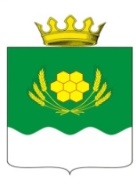 АДМИНИСТРАЦИЯ КУРТАМЫШСКОГО МУНИЦИПАЛЬНОГО ОКРУГА КУРГАНСКОЙ ОБЛАСТИПОСТАНОВЛЕНИЕот 24.06.2022  № 156       г. КуртамышВ соответствии с Федеральным законом от 6 октября 2003 года № 131 – ФЗ «Об общих принципах организации местного самоуправления в Российской Федерации», Законом Курганской области от 20 ноября 1995 года № 25 «Об административных правонарушениях на территории Курганской области», Законом Курганской области от 12 мая 2021 года № 48 «О преобразовании муниципальных образований путем объединения всех поселений, входящих в состав Куртамышского района Курганской области, во вновь образованное муниципальное образование - Куртамышский муниципальный округ Курганской области и внесении изменений в некоторые законы Курганской области», Законом Курганской области от 1 июля 2010 года № 27 «О наделении органов местного самоуправления муниципальных образований Курганской области отдельными государственными полномочиями Курганской области в сфере определения перечня должностных лиц органов местного самоуправления, уполномоченных составлять протоколы об административных правонарушениях», Администрация Куртамышского муниципального округа Курганской областиПОСТАНОВЛЯЕТ:1. Определить должностными лицами Администрации Куртамышского муниципального округа Курганской области, уполномоченными составлять протоколы об административных правонарушениях, совершенных на территории Куртамышского муниципального округа Курганской области предусмотренных статьей 24-2 Закона Курганской области от 20 ноября 1995 года № 25 «Об административных правонарушениях на территории Курганской области» (далее – должностное лицо) в отношении граждан, должностных лиц и юридических лиц: -на территории города Куртамыша – Брызгалину Ксению Владимировну, руководителя сектора по социальной политике, делам молодежи, физкультуре и спорту Администрации Куртамышского муниципального округа Курганской области.-на территории с. Камаган, д. Острова, с. Берёзово, д. Новая Калиновка, 
д. Птичье – Безручко Юрия Ивановича, руководителя территории (с. Камаган, д. Острова, с. Берёзово, д. Новая Калиновка, д. Птичье) отдела по развитию сельских территорий Администрации Куртамышского муниципального округа Курганской области; -на территории с. Белоногово, д. Узково – Большакова Анатолия Михайловича руководителя территории (с. Белоногово, д. Узково) отдела по развитию сельских территорий Администрации Куртамышского муниципального округа Курганской области; -на территории с. Верхнее, д. Сычёво – Мазырину Любовь Юрьевну, руководителя территории (с. Верхнее, д. Сычёво) отдела по развитию сельских территорий Администрации Куртамышского муниципального округа Курганской области;-на территории с. Долговка – Фролова Павла Владимировича – руководителя территории (с. Долговка) отдела по развитию сельских территорий Администрации Куртамышского муниципального округа Курганской области;-на территории с. Жуково, д. Сорокино – Лешукова Вячеслава Сергеевича, руководителя территории (с. Жуково, д. Сорокино) отдела по развитию сельских территорий Администрации Куртамышского муниципального округа Курганской области;-на территории с. Закомалдино, д. Стрижово – Филарееву Елену Сергеевну, руководителя территории (с. Закомалдино, д. Стрижово) отдела по развитию сельских территорий Администрации Куртамышского муниципального округа Курганской области;-на территории с. Камыши, д. Толстоверетино – Мигунова Сергея Владимировича, руководителя территории (с. Камыши, д. Толстоверетино) отдела по развитию сельских территорий Администрации Куртамышского муниципального округа Курганской области;-на территории с. Костылёво, д. Вехти, д. Клоктухино, д. Черноборье – Горбунова Николая Леонидовича, руководителя территории (с. Костылёво, д. Вехти, д. Клоктухино, д. Черноборье) отдела по развитию сельских территорий Администрации Куртамышского муниципального округа Курганской области;-на территории с. Косулино, д. Кузьминовка – Мочалкина Владимира Леонидовича, руководителя территории (с. Косулино, д. Кузьминовка) отдела по развитию сельских территорий Администрации Куртамышского муниципального округа Курганской области;-на территории с. Нижнее, д. Коновалова, д. Перевалово, д. Кочарино, д. Малетино, д. Губаново – Обласова Андрея Ивановича, руководителя территории (с. Нижнее, д. Коновалова, д. Перевалово, д. Кочарино, д. Малетино, д. Губаново) отдела по развитию сельских территорий Администрации Куртамышского муниципального округа Курганской области;-на территории с. Пепелино, с. Маслово, д. Таволжанка – Черепанову Ольгу Владимировну, руководителя территории (с. Пепелино, с. Маслово, д. Таволжанка) отдела по развитию сельских территорий Администрации Куртамышского муниципального округа Курганской области;-на территории с. Песьяное, д. Ключики, д. Степное, д. Лебяжье –Дюрягину Светлану Николаевну, руководителя территории (с. Песьяное, д. Ключики, д. Степное, д. Лебяжье) отдела по развитию сельских территорий Администрации Куртамышского муниципального округа Курганской области;-на территории с. Пушкино – Попова Романа Юрьевича, руководителя территории (с. Пушкино) отдела по развитию сельских территорий Администрации Куртамышского муниципального округа Курганской области;-на территории с. Советское, д. Коминтерн, д. Добровольное, д. Рясово, д. Угловое, д. Новоникольская, д. Борок – Доможирову Галину Алексеевну, руководителя территории (с. Советское, д. Коминтерн, д. Добровольное, д. Рясово, д. Угловое, д. Новоникольская, д. Борок) отдела по развитию сельских территорий Администрации Куртамышского муниципального округа Курганской области;-на территории с. Обанино, д. Ярки, д. Кислое, д. Приречное, с. Закоулово, д. Язёво, д. Курмыши, д. Грызаново, с. Каминское, д. Белое – Корелину Светлану Александровну, руководителя территории (с. Обанино, д. Ярки, д. Кислое, д. Приречное, с. Закоулово, д. Язёво, д. Курмыши, д. Грызаново, с. Каминское, д. Белое) отдела по развитию сельских территорий Администрации Куртамышского муниципального округа Курганской области;2. Должностные лица, указанные в пункте 1 настоящего постановления, в своей деятельности руководствуются Конституцией Российской Федерации, Федеральными законами, законами и иными нормативными правовыми актами Курганской области, Уставом Куртамышского муниципального округа Курганской области, а также иными муниципальными правовыми актами Куртамышского муниципального округа Курганской области. 3. Настоящее постановление опубликовать в информационном бюллетене «Куртамышский муниципальный округ: официально» и разместить на официальном сайте Администрации Куртамышского муниципального округа Курганской области.4. Контроль за исполнением настоящего постановления возложить на заместителя Главы Куртамышского муниципального округа Курганской области по социальным вопросам.Глава Куртамышского муниципального округаКурганской области                                                                                      А.Н. ГвоздевОб определении должностных лиц Администрации Куртамышского муниципального округа Курганской области, уполномоченных составлять протоколы об административных правонарушениях, предусмотренных статьей 24-2 Закона Курганской области от 20 ноября 1995 года № 25 «Об административных правонарушениях на территории Курганской области» 